Меженова Елена ГеннадьевнаГКУЗ ВО "Муромский дом ребенка специализированный"ВоспитательЗначение дидактических игр и занятий для воспитания детей раннего возраста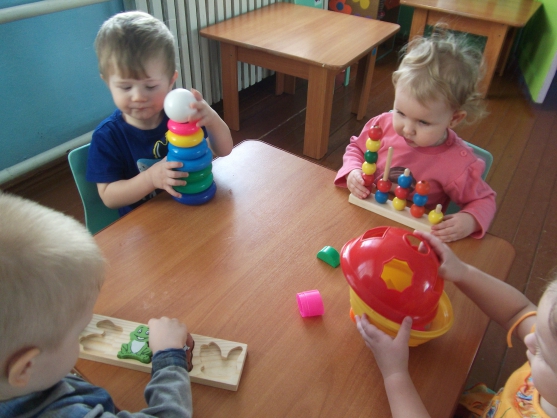 В первые годы жизни детей происходят очень существенные изменения в их развитии. Уже на первом году жизни ребенок в состоянии брать и удерживать предметы, а позднее производить ряд разнообразных действий: есть ложкой, держать чашку и пить из нее, закрывать и открывать матрешки, нанизывать на стержни кольца и многое другое. К двум - двум с половиной годам он хорошо овладевает ходьбой и бегом, может взобраться на небольшое возвышение и спускаться с него. В раннем детстве дети приобретают умение различать предметы по их внешним признакам (форма, величина, цвет и другое) и правильно с ними действовать. В раннем детстве ребенок овладевает величайшим достоянием человечества - речью. На втором году жизни он понимает обращенную к нему речь, сам начинает говорить и к трем годам довольно свободно общается с окружающими.                                                                                 Этот бурный процесс развития не происходит сам собой, а только благодаря природным возможностям организма. Нормальное созревание высшей нервной деятельности – необходимое условие полноценного развития ребенка. Но одних природных задатков для этого недостаточно, необходимо еще активное воздействие на него окружающих взрослых людей.Ценность раннего обучающего воздействия давно подмечена народом: им созданы детские песенки, потешки,  игрушки и игры, которые забавляют и учат маленького ребенка. Например, такая испытанная веками потешка, как «Ладушки, ладушки», заставляет малыша прислушиваться к тому, что говорит взрослый, следить за его действиями, подражать им (хлопать в ладоши, поднимать руки, опускать их на голову). Народ создал чудесные произведения -  потешки, прибаутки, с тем, чтобы дети в игре  словом учились тонкостям родного языка. Некоторые прибаутки побуждают подражать несложным звукосочетаниям, овладевать разными интонациями речи. Другие включают в себя незаменимый материал для упражнения детей в произношении звуков. Разумной конструкции двигательные пособия и игрушки – стол-барьер, ходунки – помогают ребенку крепко стать на ноги, уверенней делать первые шаги.Богатые возможности для сенсорного развития и совершенствования ловкости рук таят в себе народные игрушки: башенки, матрешки, неваляшки и многие другие. Детей привлекают красочность этих игрушек, забавность действий с ними. Играя, ребенок приобретает умение действовать на основе различения формы, величины, цвета предметов, овладевает разнообразными новыми движениями и действиями. И все это своеобразное обучение элементарным знаниям и умениям осуществляется в формах увлекательных, доступных ребенку. Народная мудрость создала дидактическую игру, которая является для маленького ребенка наиболее подходящей формой обучения. Обучающее воздействие  как в семье, так и в детских учреждениях, где оно приобретает особенно важное значение. Многому можно научить ребенка в процессе повседневного общения с ним в быту, во время режимных процессов (умывания, одевания и др.), а также на прогулках  и в играх. Но наиболее  активной формой обучающего воздействия являются специально организуемые воспитателем дидактически направленные занятия и игры. На них воспитатель имеет возможность систематически, постепенно усложняя материал, развивать восприятие детей, сообщать им доступные сведения, формировать умение и некоторые важные качества. Организованный характер занятий, выделение для них особого времени в режиме дня дают воспитателю возможность заранее продумать содержание, подбор детских игр, воздействовать на всех детей.   Игровая форма обучения – ведущая на ступени раннего детства. Но уже в этом возрасте она не является единственной. На втором, тем более на третьем году жизни внимание ребенка привлекает многое из того, что его окружает: ребенок может длительно рассматривать картинки, домашних животных, движущийся на улице транспорт. Он с интересом следит за действиями взрослых. Чтобы удовлетворить пробуждающийся интерес детей к окружающему, направить их внимание на определенные явления, дать нужные сведения, пояснения, воспитателю необходимо организовать с детьми самостоятельные наблюдения за окружающим и говорить с ним по поводу увиденного. Такие занятия не укладываются даже в понятие дидактической игры, хотя на них могут быть использованы отдельные игровые приемы. Вот поэтому используют два термина – «дидактические игры» и «занятия». И те и другие протекают организованно в специально отведенное для них время. Ограничиться просто названием «занятие» нецелесообразно, так как дидактическая игра, несомненно, занимает ведущее место в обучении маленьких детей.    Дидактические игры и занятия очень важны для умственного воспитания маленьких детей. Во время занятий у ребенка вырабатываются важные качества, необходимые для успешного умственного развития; воспитывается способность сосредоточиться на том, что ему показывает и говорит взрослый. Опираясь на способность и склонность маленьких детей к подражанию, воспитатель побуждает их воспроизводить показанные действия, сказанные слова.    Развитие сосредоточенности и способности к подражанию – необходимое условие усвоения детьми сведений и умений. Это одна из важных задач, которая должна быть решена во время занятий, тем более что не все дети овладевают этими качествами. Вызывая подражание своим действиям и словам, воспитатель учит детей внимательно присматриваться, вслушиваться, понимать и в меру своих возможностей делать то, что от них требуется. Привлекая внимание детей, возбуждая их интерес, воспитатель закладывает первые начала в развитии такого важного качества, как любознательность. Получая пищу для своего ума, маленький ребенок охотно участвует в занятиях, ждет их, радуется им. На занятиях ребенок, приученный слушать взрослого, смотреть на то, что ему показывают, овладевает определенными знаниями. Он много узнает о разных предметах: об их назначении, о внешнем виде, свойствах, таких, как форма, цвет, величина и других. Развивается и совершенствуется его восприятие.  Показывая и рассказывая детям, воспитатель раскрывает перед ними мир доступных для их понимания явлений природы и труда старших (бытовой труд взрослых и старших детей), знакомит с некоторыми средствами передвижения. Понять все эти явления ребенок не может без поясняющего слова взрослого. Поэтому на занятиях ставится задача – научить детей слушать и понимать обращенную к ним речь и самим пользоваться речью. Особенно хорошо дети усваивают сведения об окружающих их предметах и явлениях, когда они имеют возможность не только созерцать, но и активно действовать. Дети раннего возраста постепенно научаются собирать и разбирать башенки, складывать мисочки, матрешки, возводить несложные сооружения из кубиков, пользоваться лопаткой, совочком. В процессе этой деятельности у детей вырабатывается целеустремленность, активность и некоторая планомерность действий. Таким образом, роль дидактических игр и занятий в умственном воспитании детей раннего возраста несомненна.                                                                                                                    Дидактические игры и занятия имеют определенное значение в нравственном воспитании детей. У них постепенно вырабатывается умение действовать в среде сверстников, что      вначале  дается нелегко. Сначала ребенок приучается  делать что-то рядом с другими детьми, не мешая им, не забирая у них игрушек и сам не отвлекаясь. Затем он привыкает к совместной с другими детьми деятельности: вместе смотреть игрушки, картинки, животных, вместе ходить, плясать и многое другое. Зарождаются первый интерес к действиям другого ребенка, радость общих переживаний. Во время занятий постепенно формируется некоторая сдержанность, организованность, целенаправленность поведения, достижение результата вызывает чувство радости. У детей формируются навыки осторожного пользования игрушкой, картинкой и бережного отношения к ним. Уже на этом этапе можно формировать первые отношения к окружающему, интерес к трудовым действиям взрослых, желание как-то участвовать в их деятельности; при рассматривании картинок можно вызвать сочувствие к действующему лицу, например к упавшей и плачущей девочке. Таким образом, во время занятий не должны быть забыты и задачи нравственного воспитания.                                                                                                                           Занятия имеют значение и для эстетического воспитания детей раннего возраста. Подбор и оформление дидактического материала, игрушек, картинок должны служить целям воспитания хорошего вкуса, любви к прекрасному. Содержание некоторых занятий прямо направлено на выполнение задач художественного воспитания: слушание сказок, потешек, стихов, музыки. Поэтому очень важно, чтобы музыкальный и литературный материал был подлинно художественным. При проведении занятий воспитателю нужно помнить, что нельзя переутомлять детей, всегда необходимо следить за правильной позой ребенка. Очень важно помнить, что занятия должны создавать у детей хорошее настроение, вызывать радость: ребенок радуется тому, что узнал что-то новое, радуется своему достижению, умению произнести слово, что-то сделать, добиться результата, радуется первым совместным с другими детьми действиям и переживаниям. Эта радость является залогом успешного развития детей на ступени раннего возраста и имеет большое значение для дальнейшего воспитания. 	           Используемые источники информации:Дидактические игры и занятия с детьми раннего возраста: Пособие для воспитателя дет. сада/ Е.В. Зворыгина, Н.С. Карпинская, И.М. Кононова и др.; Под ред. С.Л. Новоселовой. - 4-е изд., перераб. – М.: Просвещение, 1985.Сайт в Интернете картинки дидактические игры и занятия с детьми раннего возраста